IMPORTANT  NOTEONLINE ADMISSION PROCESS FOR CLASS I LIVE TELECASTON YOUTUBE LIVE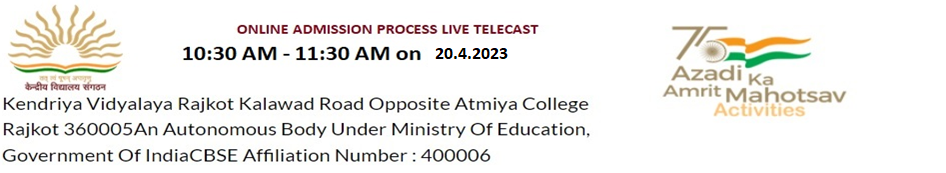 Youtube live telecast linkhttps://www.youtube.com/watch?v=PgFcF8C6lzk